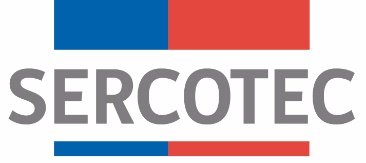 MODIFICACION N°1BASES DE POSTULACION CAPITAL SEMILLA EMPRENDETURISMO CHILE CHICO, O´HIGGINS, TORTEL Y LAGO VERDE”NOVIEMBRE DE 2019Por el presente acto SERCOTEC, viene en modificar el siguiente punto de las bases de postulación de proyectos para programa “CAPITAL SEMILLA EMPRENDE TURISMO CHILE CHICO, O´HIGGINS, TORTEL Y LAGO VERDE”.Se amplía el plazo de presentación de postulaciones en el siguiente sentido: Punto 2.1: Plazos de postulaciónLos/as interesados/as podrán iniciar y enviar su postulación a contar de las 12:00 horas del día 14 de octubre del 2019 hasta las 15:00 horas del día 03 de Diciembre del 2019.La hora a considerar para los efectos del cierre de la convocatoria, será aquella configurada en los servidores de Sercotec.Los plazos anteriormente señalados podrán ser modificados por Sercotec y serán oportunamente informados a través de la página web www.sercotec.cl.